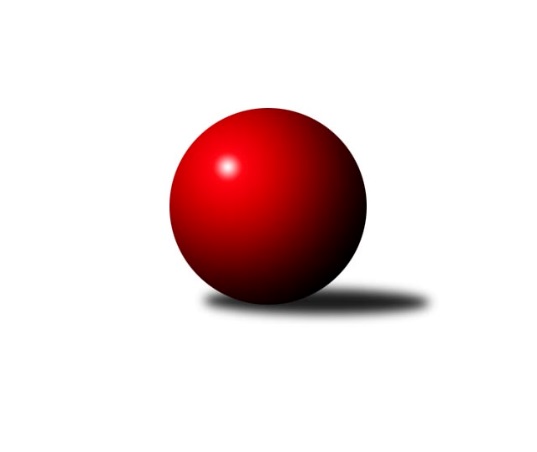 Č.4Ročník 2019/2020	29.9.2019Nejlepšího výkonu v tomto kole: 2524 dosáhlo družstvo: TJ Sokol Sedlnice ˝B˝Krajský přebor MS 2019/2020Výsledky 4. kolaSouhrnný přehled výsledků:TJ Sokol Dobroslavice ˝A˝	- TJ Unie Hlubina ˝B˝	4:4	2437:2405	7.0:5.0	24.9.TJ Sokol Sedlnice ˝B˝	- Kuželky Horní Benešov	6:2	2524:2347	8.0:4.0	28.9.KK Lipník nad Bečvou ˝A˝	- TJ VOKD Poruba ˝B˝	7:1	2484:2316	9.0:3.0	28.9.TJ Sokol Bohumín ˝C˝	- TJ Unie Hlubina ˝D˝	7:1	2491:2351	9.5:2.5	28.9.TJ Nový Jičín ˝A˝	- TJ Spartak Bílovec ˝A˝		dohrávka		7.12.Tabulka družstev:	1.	KK Lipník nad Bečvou ˝A˝	4	4	0	0	25.5 : 6.5 	33.0 : 15.0 	 2424	8	2.	TJ Sokol Dobroslavice ˝A˝	4	3	1	0	24.0 : 8.0 	33.5 : 14.5 	 2516	7	3.	TJ Nový Jičín ˝A˝	3	2	0	1	16.5 : 7.5 	22.0 : 14.0 	 2375	4	4.	TJ Unie Hlubina ˝D˝	3	2	0	1	12.0 : 12.0 	13.5 : 22.5 	 2386	4	5.	TJ Sokol Sedlnice ˝B˝	4	2	0	2	15.0 : 17.0 	22.0 : 26.0 	 2393	4	6.	TJ Unie Hlubina ˝B˝	3	1	1	1	14.0 : 10.0 	22.0 : 14.0 	 2445	3	7.	TJ Spartak Bílovec ˝A˝	2	1	0	1	7.0 : 9.0 	10.0 : 14.0 	 2374	2	8.	Kuželky Horní Benešov	3	1	0	2	11.0 : 13.0 	17.0 : 19.0 	 2430	2	9.	TJ Sokol Bohumín ˝C˝	3	1	0	2	10.0 : 14.0 	16.5 : 19.5 	 2400	2	10.	TJ Horní Benešov ˝D˝	3	0	0	3	4.0 : 20.0 	13.5 : 22.5 	 2258	0	11.	TJ VOKD Poruba ˝B˝	4	0	0	4	5.0 : 27.0 	13.0 : 35.0 	 2327	0Podrobné výsledky kola:	 TJ Sokol Dobroslavice ˝A˝	2437	4:4	2405	TJ Unie Hlubina ˝B˝	Lumír Kocián	 	 176 	 219 		395 	 1:1 	 402 	 	204 	 198		Martin Gužík	Karel Ridl	 	 199 	 205 		404 	 2:0 	 374 	 	185 	 189		Josef Hájek	Zdeněk Štefek *1	 	 162 	 217 		379 	 1:1 	 402 	 	206 	 196		Rudolf Riezner	Karel Kuchař	 	 213 	 188 		401 	 0:2 	 415 	 	215 	 200		Václav Rábl	Petr Číž	 	 220 	 202 		422 	 2:0 	 373 	 	190 	 183		Roman Grüner	Ivo Kovařík	 	 218 	 218 		436 	 1:1 	 439 	 	225 	 214		Petr Chodurarozhodčí: ved. družstevstřídání: *1 od 51. hodu Martin TřečákNejlepší výkon utkání: 439 - Petr Chodura	 TJ Sokol Sedlnice ˝B˝	2524	6:2	2347	Kuželky Horní Benešov	Michaela Tobolová	 	 199 	 198 		397 	 1:1 	 405 	 	192 	 213		Jaromír Martiník	Renáta Janyšková	 	 237 	 226 		463 	 2:0 	 337 	 	173 	 164		David Schiedek	Jaroslav Chvostek	 	 226 	 212 		438 	 2:0 	 396 	 	207 	 189		Martin Koraba	Ivo Stuchlík	 	 202 	 229 		431 	 2:0 	 375 	 	201 	 174		Miroslav Procházka	Rostislav Kletenský	 	 240 	 195 		435 	 1:1 	 423 	 	201 	 222		Jiří Jedlička	David Juřica	 	 176 	 184 		360 	 0:2 	 411 	 	221 	 190		Petr Vaněkrozhodčí: Nejlepší výkon utkání: 463 - Renáta Janyšková	 KK Lipník nad Bečvou ˝A˝	2484	7:1	2316	TJ VOKD Poruba ˝B˝	Richard Štětka	 	 226 	 201 		427 	 2:0 	 401 	 	201 	 200		Zdeněk Mžik	Vlastimila Kolářová	 	 206 	 173 		379 	 0:2 	 397 	 	213 	 184		Jiří Adamus	Josef Hendrych	 	 228 	 195 		423 	 2:0 	 359 	 	194 	 165		Helena Martinčáková	Eva Hradilová	 	 201 	 201 		402 	 1:1 	 397 	 	193 	 204		Radim Bezruč	Petr Hendrych	 	 232 	 211 		443 	 2:0 	 381 	 	194 	 187		Zdeněk Hebda	Michal Mainuš	 	 209 	 201 		410 	 2:0 	 381 	 	190 	 191		Rostislav Sabelarozhodčí: Nejlepší výkon utkání: 443 - Petr Hendrych	 TJ Sokol Bohumín ˝C˝	2491	7:1	2351	TJ Unie Hlubina ˝D˝	Pavel Plaček	 	 213 	 203 		416 	 2:0 	 377 	 	186 	 191		Jaroslav Kecskés	Jaroslav Klus	 	 228 	 222 		450 	 2:0 	 372 	 	195 	 177		Oldřich Neuverth	Václav Kladiva	 	 215 	 202 		417 	 1.5:0.5 	 416 	 	215 	 201		Hana Vlčková	Jaromír Piska	 	 227 	 181 		408 	 1:1 	 381 	 	181 	 200		Libor Pšenica	Pavlína Krayzelová	 	 183 	 204 		387 	 2:0 	 358 	 	160 	 198		Alena Koběrová	Jozef Kuzma	 	 198 	 215 		413 	 1:1 	 447 	 	240 	 207		František Olivarozhodčí: Nejlepší výkon utkání: 450 - Jaroslav KlusPořadí jednotlivců:	jméno hráče	družstvo	celkem	plné	dorážka	chyby	poměr kuž.	Maximum	1.	Karel Ridl 	TJ Sokol Dobroslavice ˝A˝	451.17	303.0	148.2	4.8	3/3	(473)	2.	Ivo Kovařík 	TJ Sokol Dobroslavice ˝A˝	450.25	299.0	151.3	5.5	2/3	(457)	3.	Petr Chodura 	TJ Unie Hlubina ˝B˝	437.75	297.3	140.5	2.0	2/2	(445)	4.	František Oliva 	TJ Unie Hlubina ˝D˝	431.33	291.0	140.3	4.0	3/3	(447)	5.	Jaroslav Klus 	TJ Sokol Bohumín ˝C˝	430.50	294.5	136.0	4.8	2/2	(450)	6.	Michal Mainuš 	KK Lipník nad Bečvou ˝A˝	424.33	286.8	137.5	5.8	2/2	(436)	7.	Ladislav Petr 	TJ Sokol Sedlnice ˝B˝	424.00	278.5	145.5	6.0	2/3	(462)	8.	Petr Vaněk 	Kuželky Horní Benešov	424.00	294.7	129.3	6.7	3/3	(452)	9.	Ivo Stuchlík 	TJ Sokol Sedlnice ˝B˝	423.00	289.3	133.8	4.0	2/3	(431)	10.	Petr Číž 	TJ Sokol Dobroslavice ˝A˝	423.00	290.0	133.0	5.8	2/3	(442)	11.	Rudolf Riezner 	TJ Unie Hlubina ˝B˝	422.50	294.0	128.5	6.5	2/2	(443)	12.	Petr Hrňa 	TJ Nový Jičín ˝A˝	421.25	280.5	140.8	5.5	2/2	(433)	13.	Martin Třečák 	TJ Sokol Dobroslavice ˝A˝	419.33	288.3	131.0	4.7	3/3	(445)	14.	Radmila Pastvová 	TJ Unie Hlubina ˝D˝	418.50	283.0	135.5	5.5	2/3	(429)	15.	Václav Rábl 	TJ Unie Hlubina ˝B˝	417.00	294.0	123.0	5.5	2/2	(424)	16.	Jiří Jedlička 	Kuželky Horní Benešov	416.00	291.0	125.0	7.0	3/3	(448)	17.	Martin Koraba 	Kuželky Horní Benešov	414.67	279.7	135.0	4.7	3/3	(434)	18.	Radek Chovanec 	TJ Nový Jičín ˝A˝	414.25	295.0	119.3	7.5	2/2	(432)	19.	Richard Štětka 	KK Lipník nad Bečvou ˝A˝	409.67	282.3	127.3	7.2	2/2	(429)	20.	Libor Veselý 	TJ Sokol Dobroslavice ˝A˝	408.67	283.7	125.0	8.0	3/3	(419)	21.	Miroslav Procházka 	Kuželky Horní Benešov	407.00	278.0	129.0	6.7	3/3	(453)	22.	Vlastimila Kolářová 	KK Lipník nad Bečvou ˝A˝	406.33	286.0	120.3	8.0	2/2	(448)	23.	David Binar 	TJ Spartak Bílovec ˝A˝	406.00	276.5	129.5	5.5	2/2	(416)	24.	Josef Hájek 	TJ Unie Hlubina ˝B˝	404.00	278.3	125.8	6.3	2/2	(450)	25.	Renáta Janyšková 	TJ Sokol Sedlnice ˝B˝	402.75	281.3	121.5	6.5	2/3	(463)	26.	Jaroslav Chvostek 	TJ Sokol Sedlnice ˝B˝	401.50	283.3	118.2	8.7	3/3	(438)	27.	Rostislav Kletenský 	TJ Sokol Sedlnice ˝B˝	401.25	288.3	113.0	6.0	2/3	(435)	28.	Vladimír Štacha 	TJ Spartak Bílovec ˝A˝	400.50	280.0	120.5	10.0	2/2	(427)	29.	Antonín Fabík 	TJ Spartak Bílovec ˝A˝	400.50	292.5	108.0	12.0	2/2	(428)	30.	Lumír Kocián 	TJ Sokol Dobroslavice ˝A˝	400.00	293.5	106.5	9.0	2/3	(405)	31.	Hana Vlčková 	TJ Unie Hlubina ˝D˝	399.33	292.3	107.0	9.0	3/3	(416)	32.	Jaromír Piska 	TJ Sokol Bohumín ˝C˝	399.25	280.5	118.8	5.8	2/2	(408)	33.	Michaela Tobolová 	TJ Sokol Sedlnice ˝B˝	398.83	278.2	120.7	5.3	3/3	(422)	34.	Tomáš Binar 	TJ Spartak Bílovec ˝A˝	398.00	277.5	120.5	8.0	2/2	(419)	35.	Václav Kladiva 	TJ Sokol Bohumín ˝C˝	398.00	284.5	113.5	9.0	2/2	(417)	36.	Karel Kuchař 	TJ Sokol Dobroslavice ˝A˝	396.75	288.0	108.8	8.5	2/3	(408)	37.	Libor Pšenica 	TJ Unie Hlubina ˝D˝	396.33	285.3	111.0	10.3	3/3	(408)	38.	Zdeněk Kment 	TJ Horní Benešov ˝D˝	396.00	273.5	122.5	7.5	2/3	(427)	39.	Jaromír Martiník 	Kuželky Horní Benešov	395.67	291.0	104.7	9.7	3/3	(405)	40.	Radim Bezruč 	TJ VOKD Poruba ˝B˝	394.83	283.5	111.3	10.7	3/3	(410)	41.	Zdeněk Hebda 	TJ VOKD Poruba ˝B˝	394.83	284.7	110.2	9.5	3/3	(409)	42.	Pavlína Krayzelová 	TJ Sokol Bohumín ˝C˝	394.50	275.5	119.0	6.5	2/2	(402)	43.	Zdeněk Mžik 	TJ VOKD Poruba ˝B˝	393.33	270.5	122.8	8.8	3/3	(404)	44.	Zdeněk Štefek 	TJ Sokol Dobroslavice ˝A˝	393.00	278.0	115.0	8.5	2/3	(406)	45.	Eva Hradilová 	KK Lipník nad Bečvou ˝A˝	392.00	274.0	118.0	7.3	2/2	(406)	46.	Roman Grüner 	TJ Unie Hlubina ˝B˝	389.50	285.8	103.8	9.0	2/2	(420)	47.	Rostislav Sabela 	TJ VOKD Poruba ˝B˝	388.83	274.2	114.7	12.8	3/3	(398)	48.	Jaroslav Kecskés 	TJ Unie Hlubina ˝D˝	388.50	290.0	98.5	12.0	2/3	(400)	49.	Jozef Kuzma 	TJ Sokol Bohumín ˝C˝	388.25	282.5	105.8	10.0	2/2	(413)	50.	Nikolas Chovanec 	TJ Nový Jičín ˝A˝	388.00	276.0	112.0	9.5	2/2	(391)	51.	Jaromír Hendrych 	TJ Horní Benešov ˝D˝	385.33	281.7	103.7	12.0	3/3	(406)	52.	Milan Binar 	TJ Spartak Bílovec ˝A˝	384.50	274.0	110.5	13.0	2/2	(412)	53.	Jiří Adamus 	TJ VOKD Poruba ˝B˝	383.00	272.5	110.5	13.5	2/3	(397)	54.	Jiří Kolář 	KK Lipník nad Bečvou ˝A˝	378.00	259.0	119.0	8.5	2/2	(383)	55.	David Stareček 	TJ VOKD Poruba ˝B˝	378.00	259.5	118.5	8.5	2/3	(394)	56.	Zdeněk Žanda 	TJ Horní Benešov ˝D˝	378.00	274.0	104.0	7.0	2/3	(390)	57.	David Láčík 	TJ Horní Benešov ˝D˝	377.00	262.0	115.0	8.3	3/3	(396)	58.	Helena Martinčáková 	TJ VOKD Poruba ˝B˝	375.50	265.0	110.5	9.5	2/3	(392)	59.	Alena Koběrová 	TJ Unie Hlubina ˝D˝	374.50	277.0	97.5	17.5	2/3	(391)	60.	David Juřica 	TJ Sokol Sedlnice ˝B˝	373.00	260.0	113.0	9.5	2/3	(386)	61.	Martin Švrčina 	TJ Horní Benešov ˝D˝	364.67	262.3	102.3	12.0	3/3	(396)	62.	Zbyněk Tesař 	TJ Horní Benešov ˝D˝	362.50	254.0	108.5	14.0	2/3	(382)	63.	Jan Pospěch 	TJ Nový Jičín ˝A˝	361.25	253.0	108.3	13.0	2/2	(409)	64.	David Schiedek 	Kuželky Horní Benešov	349.00	261.0	88.0	16.0	2/3	(361)		Josef Hendrych 	KK Lipník nad Bečvou ˝A˝	425.00	290.3	134.7	5.3	1/2	(428)		Milan Zezulka 	TJ Spartak Bílovec ˝A˝	425.00	301.0	124.0	0.0	1/2	(425)		Petr Hendrych 	KK Lipník nad Bečvou ˝A˝	422.33	301.0	121.3	6.0	1/2	(443)		Jana Stehlíková 	TJ Nový Jičín ˝A˝	421.00	292.0	129.0	4.5	1/2	(423)		Jana Martiníková 	Kuželky Horní Benešov	419.00	296.0	123.0	8.0	1/3	(419)		Martin Gužík 	TJ Unie Hlubina ˝B˝	402.00	287.0	115.0	11.0	1/2	(402)		Nikola Tobolová 	TJ Sokol Sedlnice ˝B˝	401.00	276.0	125.0	4.0	1/3	(401)		Pavel Krompolc 	TJ Unie Hlubina ˝B˝	400.00	285.0	115.0	3.0	1/2	(400)		Pavel Plaček 	TJ Sokol Bohumín ˝C˝	398.50	279.5	119.0	7.5	1/2	(416)		Radek Škarka 	TJ Nový Jičín ˝A˝	398.00	271.0	127.0	5.5	1/2	(406)		Ján Pelikán 	TJ Nový Jičín ˝A˝	395.00	278.0	117.0	6.0	1/2	(395)		František Tříska 	TJ Unie Hlubina ˝D˝	391.00	278.0	113.0	12.0	1/3	(391)		Josef Navalaný 	TJ Unie Hlubina ˝B˝	386.00	270.0	116.0	6.0	1/2	(386)		Libor Jurečka 	TJ Nový Jičín ˝A˝	384.00	255.0	129.0	13.0	1/2	(384)		Ladislav Štafa 	TJ Sokol Bohumín ˝C˝	384.00	277.0	107.0	9.0	1/2	(384)		Zdeněk Smrža 	TJ Horní Benešov ˝D˝	383.00	248.0	135.0	7.0	1/3	(383)		Roman Klímek 	TJ VOKD Poruba ˝B˝	380.00	275.0	105.0	9.0	1/3	(380)		Alfréd Hermann 	TJ Sokol Bohumín ˝C˝	379.00	272.0	107.0	10.0	1/2	(379)		Tomáš Zbořil 	TJ Horní Benešov ˝D˝	378.00	276.0	102.0	14.0	1/3	(378)		Tibor Kállai 	TJ Sokol Sedlnice ˝B˝	377.00	273.0	104.0	10.0	1/3	(377)		Miroslav Bár 	TJ Nový Jičín ˝A˝	372.00	249.0	123.0	10.0	1/2	(372)		Oldřich Neuverth 	TJ Unie Hlubina ˝D˝	372.00	261.0	111.0	12.0	1/3	(372)		Kristýna Samohrdová 	TJ Sokol Sedlnice ˝B˝	363.00	265.0	98.0	15.0	1/3	(363)		Vilém Zeiner 	KK Lipník nad Bečvou ˝A˝	361.00	276.0	85.0	14.0	1/2	(361)		Miroslav Petřek  st.	TJ Horní Benešov ˝D˝	359.00	281.0	78.0	19.0	1/3	(359)		František Sedláček 	TJ Unie Hlubina ˝D˝	351.00	263.0	88.0	16.0	1/3	(351)		Michaela Černá 	TJ Unie Hlubina ˝B˝	350.00	254.0	96.0	11.0	1/2	(350)		Ota Beňo 	TJ Spartak Bílovec ˝A˝	343.00	236.0	107.0	8.0	1/2	(343)Sportovně technické informace:Starty náhradníků:registrační číslo	jméno a příjmení 	datum startu 	družstvo	číslo startu25961	Jiří Adamus	28.09.2019	TJ VOKD Poruba ˝B˝	2x23814	Pavlína Krayzelová	28.09.2019	TJ Sokol Bohumín ˝C˝	2x17517	Rudolf Riezner	24.09.2019	TJ Unie Hlubina ˝B˝	2x8940	Helena Martinčáková	28.09.2019	TJ VOKD Poruba ˝B˝	2x25205	Martin Gužík	24.09.2019	TJ Unie Hlubina ˝B˝	1x
Hráči dopsaní na soupisku:registrační číslo	jméno a příjmení 	datum startu 	družstvo	Program dalšího kola:5. kolo5.10.2019	so	9:00	TJ Spartak Bílovec ˝A˝ - TJ Sokol Bohumín ˝C˝ (dohrávka z 1. kola)	12.10.2019	so	9:00	TJ VOKD Poruba ˝B˝ - TJ Horní Benešov ˝D˝	12.10.2019	so	9:00	TJ Unie Hlubina ˝B˝ - TJ Sokol Sedlnice ˝B˝	12.10.2019	so	9:00	TJ Spartak Bílovec ˝A˝ - KK Lipník nad Bečvou ˝A˝				-- volný los -- - TJ Sokol Bohumín ˝C˝	12.10.2019	so	14:00	TJ Unie Hlubina ˝D˝ - TJ Sokol Dobroslavice ˝A˝	13.10.2019	ne	9:00	Kuželky Horní Benešov - TJ Nový Jičín ˝A˝	Nejlepší šestka kola - absolutněNejlepší šestka kola - absolutněNejlepší šestka kola - absolutněNejlepší šestka kola - absolutněNejlepší šestka kola - dle průměru kuželenNejlepší šestka kola - dle průměru kuželenNejlepší šestka kola - dle průměru kuželenNejlepší šestka kola - dle průměru kuželenNejlepší šestka kola - dle průměru kuželenPočetJménoNázev týmuVýkonPočetJménoNázev týmuPrůměr (%)Výkon1xRenáta JanyškováSedlnice B4631xRenáta JanyškováSedlnice B112.074632xJaroslav KlusBohumín C4502xPetr HendrychKK Lipník A110.364432xFrantišek OlivaHlubina D4471xDavid BinarBílovec A110.24441xDavid BinarBílovec A4441xMilan ZezulkaBílovec A109.74422xPetr HendrychKK Lipník A4431xJaroslav KlusBohumín C109.684501xMilan ZezulkaBílovec A4422xPetr ChoduraHlubina B109.32439